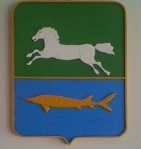 АДМИНИСТРАЦИЯ НАРЫМСКОГО СЕЛЬСКОГО ПОСЕЛЕНИЯПАРАБЕЛЬСКОГО РАЙОНА ТОМСКОЙ ОБЛАСТИПОСТАНОВЛЕНИЕ19.12.2022											№99аОб утверждении административного регламента  по предоставлению муниципальной услуги «Подготовка и утверждение документации по планировке территории»В соответствии с Федеральным законом от 27.07.2010 года № 210-ФЗ «Об организации предоставления государственных и муниципальных услуг», ст. 14 Федерального закона от 06.10.2003 № 131-ФЗ «Об общих принципах организации местного самоуправления в Российской Федерации», на основании Устава муниципального образования «Нарымское сельское поселение»,ПОСТАНОВЛЯЮ:1. Утвердить административный регламент по предоставлению муниципальной услуги «Подготовка и утверждение документации по планировке территории».Разместить настоящее постановление на официальном сайте муниципального образования Нарымское сельское поселение в информационно-телекоммуникационной сети «Интернет» http://narimskoe.ru.  Обнародовать данное постановление в информационном бюллетене Администрации и Совета Нарымского сельского поселения.4. Постановление вступает в силу после его официального обнародования.5. Контроль за исполнением настоящего постановления оставляю за собой.	Глава поселения                                                                                                        С.В.Абдрашитова                                             Чаплинская Т.А.3-32-32Приложениек постановлению АдминистрацииНарымского сельского поселения от 19.12.2022 № 99а АДМИНИСТРАТИВНЫЙ РЕГЛАМЕНТпо предоставлению муниципальной услуги «Подготовка и утверждение документации по планировке территории»1. Общие положения1.1. Предмет регулирования административного регламента1.1.1. Административный регламент по предоставлению муниципальной услуги «Подготовка и утверждение документации по планировке территории» (далее - административный регламент) разработан в целях повышения качества, открытости и доступности предоставления муниципальной услуги «Подготовка и утверждение документации по планировке территории»  (далее - муниципальная услуга).1.1.2. Настоящий административный регламент устанавливает стандарт предоставления муниципальной услуги, состав, последовательность и сроки выполнения административных процедур (действий) при предоставлении муниципальной услуги, требования к порядку их выполнения, порядок и формы контроля за исполнением административного регламента, досудебный (внесудебный) порядок обжалования решений и действий (бездействия) органа, предоставляющего муниципальную услугу, должностного лица органа, предоставляющего муниципальную услугу, либо муниципального служащего.1.2. Круг заявителей1.2.1. Заявителями на получение муниципальной услуги в соответствии с административным регламентом являются физические или юридические лица, индивидуальные предприниматели (далее - заявитель), которыми осуществлена подготовка документации по планировке территории, в том числе лица, указанные в части 1.1 статьи 45 Градостроительного кодекса Российской Федерации (далее - ГрК РФ), заинтересованные в утверждении документации по планировке территории. Интересы заявителей могут представлять лица, уполномоченные заявителем в установленном порядке, и законные представители физических лиц (далее – представитель заявителя).1.3. Порядок информирования о порядке предоставления муниципальной услуги1.3.1. Для получения информации о порядке предоставления муниципальной услуги заявители могут обратиться:1) лично за консультацией о порядке предоставления муниципальной услуги;2) устно по телефону;3) письменно, в том числе посредством электронной почты, факсимильной связи;4) посредством размещения в открытой и доступной форме информации:- в федеральной государственной информационной системе «Единый портал государственных и муниципальных услуг (функций)» (далее - ЕПГУ).- в форме электронного документа, разместив на Официальном портале муниципального образования «Нарымское сельское поселение» https://www.narimskoe.ru .5) посредством размещения информации на информационных стендах Уполномоченного органа или многофункционального центра.1.3.2. В случае личного обращения заявителей, обращения по телефону информация о порядке предоставления муниципальной услуги предоставляется специалистом Администрации муниципального образования «Нарымское сельское поселение», ответственным за предоставление муниципальной услуги (далее – специалист).Специалист, осуществляющий индивидуальное устное информирование, должен принять все меры для дачи полного и оперативного ответа на поставленные вопросы, подробно и в вежливой (корректной) форме информируя обратившихся лиц по интересующим их вопросам. Время ожидания заявителя в очереди при индивидуальном устном информировании не может превышать 15 минут.Ответ на телефонный звонок должен начинаться с приветствия, информации о наименовании органа, в который обратился заявитель, фамилии, имени, отчестве (последнее - при наличии) и должности специалиста, принявшего телефонный звонок.При невозможности специалиста, принявшего звонок, самостоятельно ответить на поставленные вопросы телефонный звонок должен быть переадресован другому специалисту, или обратившемуся заявителю должен быть сообщен номер телефона, по которому можно получить необходимую информацию.Индивидуальное устное информирование каждого заявителя специалистом отдела осуществляется не более 10 минут.1.3.3. Порядок письменного информирования о порядке предоставления муниципальной услуги.Письменное информирование о порядке предоставления муниципальной услуги осуществляется на основании обращений заявителей, направленных почтовой связью, а также в форме электронного документа, размещенного на Официальном портале муниципального образования «Нарымское сельское поселение» https://www.narimskoe.ru .Обращение должно содержать следующие сведения:1) наименование органа, в который направляется обращение, либо фамилию, имя, отчество (последнее - при наличии) соответствующего должностного лица, либо должность соответствующего лица;2) фамилию, имя, отчество (последнее - при наличии) заявителя - физического лица, наименование заявителя - юридического лица, фамилию, имя, отчество (последнее - при наличии) руководителя заявителя - юридического лица;3) почтовый адрес, по которому должен быть направлен ответ;4) суть запроса;5) дату обращения и подпись заявителя (в случае направления обращения почтовой связью).При информировании по письменным обращениям ответ дается за подписью Главы Нарымского сельского поселения в простой, четкой и понятной форме и должен содержать ответы на поставленные вопросы. В нем должны быть указаны фамилия, имя, отчество (последнее - при наличии), номер телефона исполнителя. Срок ответа не может превышать 30 календарных дней со дня регистрации обращения.Доступ к информации о сроках и порядке предоставления муниципальной услуги осуществляется без выполнения заявителем каких-либо требований, в том числе без использования программного обеспечения, установка которого на технические средства заявителя требует заключения лицензионного или иного соглашения с правообладателем программного обеспечения, предусматривающего взимание платы, регистрацию или авторизацию заявителя или предоставление им персональных данных.При информировании по обращениям, поступившим в форме электронного документа на Официальный портал муниципального образования «Нарымское сельское поселение» ответ направляется почтовой связью или на адрес электронной почты (в зависимости от способа доставки ответа на обращение, указанного заявителем в обращении) в срок, не превышающий 30 календарных дней со дня регистрации обращения. Рассмотрение обращений осуществляется в порядке, предусмотренном Федеральным законом от 02.05.2006 № 59-ФЗ «О порядке рассмотрения обращений граждан Российской Федерации».1.3.4. На настенных информационных стендах в местах предоставления муниципальной услуги, а также на Официальном портале муниципального образования «Нарымское сельское поселение», размещаются следующие информационные материалы:1) сведения о графике (режиме) работы, месте нахождения, справочных телефонах Администрации Нарымского сельского поселения, адрес Официального портала муниципального образования «Нарымское сельское поселение», содержащего информацию о муниципальной услуге;2) порядок получения заявителями информации о порядке предоставления муниципальной услуги;3) перечень документов, предоставляемых для получения муниципальной услуги;4) образец заполнения заявления;5) блок-схема предоставления муниципальной услуги.II. Стандарт предоставления муниципальной услуги2.1. Наименование муниципальной услуги2.1.1. «Подготовка и утверждение документации по планировке территории».2.2. Наименование органа местного самоуправления (организации), предоставляющего муниципальную услугу2.2.1. Предоставление муниципальной услуги осуществляется уполномоченным органом. Уполномоченный орган - Администрация Нарымского сельского поселения (далее  - уполномоченный орган, Администрация).2.2.2. Администрация не вправе требовать от заявителя осуществления действий, в том числе согласований, необходимых для получения муниципальной услуги и связанных с обращением в иные учреждения и организации, за исключением получения услуг, включенных в Реестр услуг, которые являются необходимыми и обязательными для предоставления муниципальных услуг, утвержденный постановлением Администрации Нарымского сельского поселения.2.3. Описание результата предоставления муниципальной услуги2.3.1. Результатом предоставления муниципальной услуги является:− решение о подготовке документации по планировке территории – форма приведена в Приложении № 2 к административному регламенту;− решение о подготовке документации по внесению изменений в документацию по планировке территории – форма приведена в Приложении № 3 к административному регламенту;− решение об отказе в подготовке документации по планировке территории – форма приведена в Приложении № 4 к административному регламенту;− решение об утверждении документации по планировке территории и утвержденная документация по планировке территории – форма приведена в Приложении № 5 к административному регламенту;− решение об утверждении документации по внесению изменений в документацию по планировке территории и утвержденная документация по внесению изменений в документацию по планировке территории – форма приведена в Приложении № 6 к административному регламенту;− решение об отказе в приеме документов, необходимых для предоставления услуги - форма приведена в Приложении № 7 к административному регламенту.2.4. Сроки предоставления муниципальной услуги2.4.1. Срок предоставления муниципальной услуги с учетом необходимости обращения в организации, участвующие в предоставлении муниципальной услуги:- не более 20 рабочих дней (без проведения публичных слушаний по проекту планировки территории и проекту межевания территории в случаях, предусмотренных частью 5.1 статьи 46 ГрК РФ) с момента регистрации запроса (заявления, обращения) и иных документов необходимых для предоставления муниципальной услуги;- не более 120 календарных дней (с учетом проведения публичных слушаний по проекту планировки территории и проекту межевания территории) с момента регистрации запроса (заявления, обращения)) и иных документов необходимых для предоставления муниципальной услуги.2.4.2. В случае направления заявителем запроса и иных документов необходимых для предоставления муниципальной услуги посредством почтового отправления, в электронной форме (с момента реализации технической возможности) либо через МФЦ, срок предоставления муниципальной услуги исчисляется со дня регистрации запроса в Уполномоченном органе. 2.5. Нормативные правовые акты, регулирующие предоставление муниципальной услуги2.5.1. Перечень нормативных правовых актов, регулирующих предоставление муниципальной услуги:- Градостроительный кодекс Российской Федерации;- Федеральным законом от 06.10.2003 №131-ФЗ «Об общих принципах организации местного самоуправления в Российской Федерации»- Федеральный закон от 02.05.2006 № 59-ФЗ «О порядке рассмотрения обращений граждан Российской Федерации»;- Федеральный закон от 27.07.2010 № 210-ФЗ «Об организации предоставления государственных и муниципальных услуг» (далее - Федеральный закон № 210-ФЗ);- Постановление Правительства Российской Федерации от 07.07.2011 № 553 «О порядке оформления и представления заявлений и иных документов, необходимых для предоставления государственных и (или) муниципальных услуг, в форме электронных документов»;- Постановлением Администрации Томской области от 28 января 2011 г. № 18а «О порядке разработки и утверждения административных регламентов предоставления государственных услуг».2.6. Исчерпывающий перечень документов, необходимых в соответствии с законодательными или иными нормативными правовыми актами для предоставления муниципальной услуги, с разделением на документы и информацию, которые заявитель должен представить самостоятельно, и документы, которые заявитель вправе представить по собственной инициативе, так как они подлежат представлению в рамках межведомственного информационного взаимодействия2.6.1. Для получения муниципальной услуги заявитель представляет следующие документы: 1) заявление о принятии решения о подготовке документации по планировке территории (форма заявления приведена в Приложении № 8 к настоящему административному регламенту);2) заявление об утверждении документации по планировке территории (форма заявления приведена в Приложении № 9 к настоящему административному регламенту).2.6.2. Перечень документов, необходимых для предоставления муниципальной услуги и прилагаемых к заявлению и подлежащих предоставлению заявителем самостоятельно:1) В части подуслуги «Принятие решения о подготовке документации по планировке территории»:- Документ, удостоверяющий личность.- Документ, подтверждающий полномочия представителя.- Правоустанавливающие документы на объект капитального строительства.- Графические материалы к разрабатываемой документации.- Пояснительная записка с описанием проекта и обоснованием разработки (при разработке документации впервые).- Пояснительная записка с описанием изменений и обоснованием их внесения (при внесении изменений в утвержденную документацию).- Проект задания на выполнение инженерных изысканий (если для подготовки документации по планировке территории требуется проведение инженерных изысканий).2) В части подуслуги «Утверждение документации по планировке территории»:- Документ, удостоверяющий личность.- Документ, подтверждающий полномочия представителя.- Правоустанавливающие документы на объект капитального строительства.- Основная часть проекта планировки территории.- Материалы по обоснованию проекта планировки территории.- Основная часть проекта межевания территории.- Материалы по обоснованию проекта межевания территории.2.6.3. Заявление и прилагаемые документы могут быть представлены (направлены) заявителем одним из следующих способов: 1) лично или посредством почтового отправления в орган местного самоуправления; 2) через МФЦ; 3) через ЕПГУ. 2.7. Исчерпывающий перечень документов, необходимых в соответствии с нормативными правовыми актами для предоставления муниципальной услуги, которые находятся в распоряжении государственных органов, органов местного самоуправления и иных органов, участвующих в предоставлении муниципальных услуг, и которые заявитель вправе представить, а также способы их получения заявителями, в том числе в электронной форме, порядок их представления2.7.1. Предоставление документов, необходимых в соответствии с нормативными правовыми актами для предоставления муниципальной услуги, которые находятся в распоряжении государственных органов, органов местного самоуправления и иных органов, участвующих в предоставлении муниципальной услуги, являются:1) В части подуслуги «Принятие решения о подготовке документации по планировке территории»:Перечень документов (сведений), необходимых для предоставления услуги, получаемых в рамках межведомственного взаимодействия:- Сведения из Единого государственного реестра юридических лиц.- Сведения из Единого государственного реестра индивидуальных предпринимателей.- Выписка из Единого государственного реестра недвижимости на земельный участок.- Выписка из Единого государственного реестра недвижимости на объект.Документы (сведения), необходимые для предоставления услуги, получаемые в рамках внутриведомственного взаимодействия:- Решение об утверждении документации.2) В части подуслуги «Утверждение документации по планировке территории»:Перечень документов (сведений), необходимых для предоставления услуги, получаемых в рамках межведомственного взаимодействия:- Сведения из Единого государственного реестра юридических лиц.- Сведения из Единого государственного реестра индивидуальных предпринимателей.- Выписка из Единого государственного реестра недвижимости на земельный участок.- Выписка из Единого государственного реестра недвижимости на объект.Документы (сведения), необходимые для предоставления услуги, получаемые в рамках внутриведомственного взаимодействия:- Решение о подготовке документации.– Решение об утверждении документации.- Протокол публичных слушаний / общественных обсуждений.2.7.2. Непредставление (несвоевременное представление) указанными органами государственной власти, структурными подразделениями органа государственной власти субъекта Российской Федерации или органа местного самоуправления документов и сведений не может являться основанием для отказа в предоставлении муниципальной услуги. Непредставление заявителем документов, содержащих сведения, которые находятся в распоряжении государственных органов, органов местного самоуправления и подведомственных государственным органам или органам местного самоуправления организаций, не является основанием для отказа заявителю в предоставлении муниципальной услуги.2.8. Указание на запрет требовать от заявителя представления документов, информации или осуществления действий2.8.1. Уполномоченный орган не вправе требовать от заявителя:1) представления документов и информации или осуществления действий, представление или осуществление которых не предусмотрено нормативными правовыми актами, регулирующими отношения, возникающие в связи с предоставлением муниципальной услуги;2) представления документов и информации, в том числе подтверждающих внесение заявителем платы за предоставление муниципальной услуги, которые находятся в распоряжении органов местного самоуправления либо подведомственных органам местного самоуправления организаций, участвующих в предоставлении предусмотренных частью 1 статьи 1 Федерального закона от 27 июля 2010 г. № 210-ФЗ «Об организации предоставления государственных и муниципальных услуг» муниципальных услуг, в соответствии с нормативными правовыми актами Российской Федерации, нормативными правовыми актами Томской области, муниципальными правовыми актами, за исключением документов, включенных в определенный частью 6 статьи 7 Федерального закона от 27 июля 2010 г. № 210-ФЗ «Об организации предоставления государственных и муниципальных услуг» перечень документов. Заявитель вправе представить указанные документы и информацию в органы, предоставляющие муниципальные услуги, по собственной инициативе;3) осуществления действий, в том числе согласований, необходимых для получения муниципальных услуг и связанных с обращением в иные государственные органы, органы местного самоуправления, организации, за исключением получения услуг и получения документов и информации, предоставляемых в результате предоставления таких услуг, включенных в перечни, указанные в части 1 статьи 9 Федерального закона от 27 июля 2010 г. № 210-ФЗ «Об организации предоставления государственных и муниципальных услуг»;4) представления документов и информации, отсутствие и (или) недостоверность которых не указывались при первоначальном отказе в приеме документов, необходимых для предоставления муниципальной услуги, либо в предоставлении муниципальной услуги, за исключением следующих случаев:	а) изменение требований нормативных правовых актов, касающихся предоставления муниципальной услуги, после первоначальной подачи заявления о предоставлении муниципальной услуги;	б) наличие ошибок в заявлении о предоставлении муниципальной услуги и документах, поданных заявителем после первоначального отказа в приеме документов, необходимых для предоставления муниципальной услуги, либо в предоставлении муниципальной услуги и не включенных в представленный ранее комплект документов;	в) истечение срока действия документов или изменение информации после первоначального отказа в приеме документов, необходимых для предоставления муниципальной услуги, либо в предоставлении муниципальной услуги;	г) выявление документально подтвержденного факта (признаков) ошибочного или противоправного действия (бездействия) должностного лица органа, предоставляющего муниципальную услугу, муниципального служащего, работника МФЦ, работника организации, предусмотренной частью 1.1 статьи 16 Федерального закона от 27 июля 2010 г. № 210-ФЗ «Об организации предоставления государственных и муниципальных услуг», при первоначальном отказе в приеме документов, необходимых для предоставления муниципальной услуги, либо в предоставлении муниципальной услуги, о чем в письменном виде за подписью руководителя органа, предоставляющего муниципальную услугу, руководителя МФЦ при первоначальном отказе в приеме документов, необходимых для предоставления муниципальной услуги, либо руководителя организации, предусмотренной частью 1.1 статьи 16 Федерального закона от 27 июля 2010 г. № 210-ФЗ «Об организации предоставления государственных и муниципальных услуг», уведомляется заявитель, а также приносятся извинения за доставленные неудобства.5) предоставления на бумажном носителе документов и информации, электронные образы которых ранее были заверены в соответствии с пунктом 7.2 части 1 статьи 16 Федерального закона от 27 июля 2010 г. № 210-ФЗ «Об организации предоставления государственных и муниципальных услуг», за исключением случаев, если нанесение отметок на такие документы либо их изъятие является необходимым условием предоставления государственной или муниципальной услуги, и иных случаев, установленных федеральными законами.2.8.2. 	При реализации своих функций МФЦ и организации, указанные в части 1.1 статьи 16 Федерального закона № 210-ФЗ, не вправе требовать от заявителя:1) предоставления документов и информации или осуществления действий, предоставление или осуществление которых не предусмотрено нормативными правовыми актами, регулирующими отношения, возникающие в связи с предоставлением государственной или муниципальной услуги;2) представления документов и информации, в том числе подтверждающих внесение заявителем платы за предоставление государственных и муниципальных услуг, которые находятся в распоряжении органов, предоставляющих государственные услуги, органов, предоставляющих муниципальные услуги, иных государственных органов, органов местного самоуправления либо подведомственных государственным органам или органам местного самоуправления организаций в соответствии с нормативными правовыми актами Российской Федерации, нормативными правовыми актами субъектов Российской Федерации, муниципальными правовыми актами, за исключением документов, включенных в определенный частью 6 статьи 7 Федерального закона № 210-ФЗ перечень документов. Заявитель вправе представить указанные документы и информацию по собственной инициативе;3) осуществления действий, в том числе согласований, необходимых для получения государственных и муниципальных услуг и связанных с обращением в иные государственные органы, органы местного самоуправления, организации, за исключением получения услуг, включенных в перечни, указанные в части 1 статьи 9 Федерального закона № 210-ФЗ, и получения документов и информации, предоставляемых в результате предоставления таких услуг; 4) представления документов и информации, отсутствие и (или) недостоверность которых не указывались при первоначальном отказе в приеме документов, необходимых для предоставления государственной или муниципальной услуги, либо в предоставлении государственной или муниципальной услуги, за исключением случаев, предусмотренных пунктом 4 части 1 статьи 7 Федерального закона № 210-ФЗ. Данное положение в части первоначального отказа в предоставлении государственной или муниципальной услуги применяется в случае, если на МФЦ возложена функция по предоставлению соответствующих государственных или муниципальных услуг в полном объеме в порядке, определенном частью 1.3 статьи 16 Федерального закона № 210-ФЗ.2.9. Исчерпывающий перечень оснований для отказа в приеме документов, необходимых для предоставления муниципальной услуги2.9.1. Основанием для отказа в приеме документов, необходимых для предоставления муниципальной услуги, является:2.9.1.1. В части принятия решения о подготовке документации по планировке территории:1) Представленные заявителем документы содержат подчистки и исправления текста, не заверенные в порядке, установленном законодательством Российской Федерации;2) Документы содержат повреждения, наличие которых не позволяет в полном объеме использовать информацию и сведения, содержащиеся в документах для предоставления услуги.3) Представленные документы или сведения утратили силу на момент обращения за услугой.4) Подача запроса о предоставлении услуги и документов, необходимых для предоставления услуги, в электронной форме с нарушением установленных требований.5) Представление неполного комплекта документов, необходимых для предоставления услуги.6) Заявление о предоставлении услуги подано в орган государственной власти, орган местного самоуправления или организацию, в полномочия которых не входит предоставление услуги.7) Несоблюдение установленных статьей 11 Федерального закона от 6 апреля 2011 г. № 63-ФЗ «Об электронной подписи» условий признания действительности усиленной квалифицированной электронной подписи.2.9.1.2. В части утверждения документации по планировке территории:1) Представленные заявителем документы содержат подчистки и исправления текста, не заверенные в порядке, установленном законодательством Российской Федерации.2) Документы содержат повреждения, наличие которых не позволяет в полном объеме использовать информацию и сведения, содержащиеся в документах для предоставления услуги.3) Представленные документы или сведения утратили силу на момент обращения за услугой.4) Подача запроса о предоставлении услуги и документов, необходимых для предоставления услуги, в электронной форме с нарушением установленных требований.5) Представление неполного комплекта документов, необходимых для предоставления услуги.6) Заявление о предоставлении услуги подано в орган государственной власти, орган местного самоуправления или организацию, в полномочия которых не входит предоставление услуги.7) Несоблюдение установленных статьей 11 Федерального закона от 6 апреля 2011 г. № 63-ФЗ «Об электронной подписи» условий признания действительности усиленной квалифицированной электронной подписи.2.9.2. Форма решение об отказе в приеме документов приведена в приложении № 7 к Административному регламенту.2.10. Исчерпывающий перечень оснований для приостановления предоставления муниципальной услуги или отказа в предоставлении муниципальной услуги2.10.1. Основания для приостановления предоставления муниципальной услуги законодательством Российской Федерации не предусмотрены. 2.10.2. Основания для отказа в предоставлении муниципальной услуги:2.10.2.1. В части принятия решения о подготовке документации по планировке территории:1) Разработка документации по планировке территории в соответствии с ГрК РФ не требуется, и заявитель не настаивает на ее разработке.2) Заявителем является лицо, которым в соответствии с ГрК РФ решение о подготовке документации по планировке территории принимается самостоятельно.3) Несоответствие проекта задания на выполнение инженерных изысканий Правилам выполнения инженерных изысканий, необходимых для подготовки документации по планировке территории, утвержденным постановлением Правительства Российской Федерации от 31.03.2017 N 402.4) Сведения о ранее принятом решении, указанные заявителем, отсутствуют у уполномоченного органа.5) Не допускается подготовка проекта межевания территории без подготовки проекта планировки в соответствии с ГрК РФ.6) Размещение объектов местного значения, для размещения которых осуществляется подготовка документации по планировке территории, не предусмотрено документами территориального планирования в случаях, установленных частью 6 статьи 45 ГрК РФ (за исключением случая, предусмотренного частью 6 статьи 18 ГрК РФ).2.10.2.2.В части утверждения документации по планировке территории:1) Документация по планировке территории не соответствует требованиям, установленным частью 10 статьи 45 ГрК РФ.2) По итогам проверки не подтверждено право заявителя принимать решение о подготовке документации по планировке территории.3) Несоответствие представленных документов решению о подготовке документации по планировке территории.4) Сведения о ранее принятом решении, указанные заявителем, отсутствуют у уполномоченного органа.5) Получено отрицательное заключение о результатах публичных слушаний / общественных обсуждений (в случае проведения публичных слушаний / общественных обсуждений).6) Документация по планировке территории по составу и содержанию не соответствует требованиям, установленным статьями 42, 43 ГрК РФ.2.11. Перечень услуг, которые являются необходимыми и обязательными для предоставления муниципальной услуги, в том числе сведения о документе (документах), выдаваемом (выдаваемых) организациями, участвующими в предоставлении муниципальной услуги2.11.1. Услуги, которые являются необходимыми и обязательными для представления муниципальной услуги отсутствуют.2.12. Порядок, размер и основания взимания государственной пошлины или иной платы за предоставление муниципальной услуги2.12.1. Предоставление муниципальной услуги осуществляется бесплатно.2.13. Порядок, размер и основания взимания платы за предоставление услуг, необходимых и обязательных для предоставления муниципальной услуги, включая информацию о методиках расчета размера такой платы2.13.1. Услуги, которые являются необходимыми и обязательными для предоставления муниципальной услуги, отсутствуют.2.14. Максимальный срок ожидания в очереди при подаче запроса о предоставлении муниципальной услуги, услуги, предоставляемой организацией, участвующей в предоставлении муниципальной услуги, и при получении результата предоставления таких услуг2.14.1. Срок ожидания в очереди при подаче заявления о предоставлении муниципальной услуги и документов, а также при получении результата предоставления муниципальной услуги на личном приеме не должен превышать 15 минут.2.15. Срок и порядок регистрации запроса заявителя о предоставлении муниципальной услуги и услуги, предоставляемой организацией, участвующей в предоставлении муниципальной услуги, в том числе в электронной форме2.15.1. Регистрация заявления о предоставлении муниципальной услуги и (или) документов (содержащихся в них сведений), необходимых для предоставления муниципальной услуги, в том числе при предоставлении муниципальной услуги в электронной форме посредством ЕПГУ осуществляется в день их поступления в Администрацию.2.15.2. Регистрация заявления о предоставлении муниципальной услуги с документами, указанными в подразделе 2.7. раздела 2 настоящего административного регламента, поступившими в выходной (нерабочий или праздничный) день, осуществляется в первый за ним рабочий день.Срок регистрации заявления о предоставлении муниципальной услуги и документов (содержащихся в них сведений), представленных заявителем, не может превышать 15 минут.2.16. Требования к помещениям, в которых предоставляется муниципальная услуга, к залу ожидания, местам для заполнения запросов о предоставлении муниципальной услуги, информационным стендам с образцами их заполнения и перечнем документов, необходимых для предоставления муниципальной услуги, в том числе к обеспечению доступности для инвалидов указанных объектов в соответствии с законодательством Российской Федерации о социальной защите инвалидов2.16.1. Кабинет Администрации должен соответствовать санитарно-эпидемиологическим правилам и нормативам, должны быть оборудованы противопожарной системой и средствами пожаротушения, средствами оповещения о возникновении чрезвычайной ситуации, системой охраны.2.16.2. Каждое рабочее место специалистов должно быть оборудовано персональным компьютером с возможностью доступа к необходимым информационным базам данных, печатающим и сканирующим устройствам, бумагой, расходными материалами, канцелярскими товарами в количестве, достаточном для предоставления муниципальной услуги.2.16.3. Требования к размещению мест ожидания:а) места ожидания должны быть оборудованы стульями (кресельными секциями) и (или) скамьями (банкетками);б) количество мест ожидания определяется исходя из фактической нагрузки и возможностей для их размещения в здании, но не может составлять менее 3-х мест.2.16.4. Требования к оформлению входа в здание:Информация о графике (режиме) работы Администрации размещается при входе в здание, в котором оно осуществляет свою деятельность, на видном месте.Здание, в котором предоставляется муниципальная услуга, должно быть оборудовано отдельным входом для свободного доступа заявителей в помещение.Вход в здание должен быть оборудован информационной табличкой (вывеской), содержащей информацию об Администрации, а также оборудован удобной лестницей с поручнями, пандусами для беспрепятственного передвижения граждан.Помещения, где осуществляется прием и выдача документов, оборудуются с учетом требований доступности для инвалидов в соответствии с действующим законодательством Российской Федерации о социальной защите инвалидов, в том числе обеспечиваются:а) условия для беспрепятственного доступа к объекту, на котором организовано предоставление услуг, к местам отдыха и предоставляемым услугам;б) возможность самостоятельного передвижения по территории объекта, на котором организовано предоставление услуг, входа в такой объект и выхода из него, посадки в транспортное средство и высадки из него, в том числе с использованием кресла-коляски;в) сопровождение инвалидов, имеющих стойкие расстройства услуги зрения и самостоятельного передвижения, и оказание им помощи на объекте, на котором организовано предоставление услуг;г) надлежащее размещение оборудования и носителей информации, необходимых для обеспечения беспрепятственного доступа инвалидов к объекту и предоставляемым услугам с е) допуск на объект, на котором организовано предоставление услуг, собаки-проводника при наличии документа, подтверждающего ее специальное обучение и выдаваемого в порядке, установленном законодательством Российской Федерации;ё) оказание работниками органа (учреждения), предоставляющего услуги населению, помощи инвалидам в преодолении барьеров, мешающих получению ими услуг наравне с другими органами.ж) на всех парковках общего пользования, в том числе около прилегающей территории к зданию, в котором осуществляется прием граждан, мест отдыха выделяется не менее 10 процентов мест (но не менее одного места) для бесплатной парковки транспортных средств, управляемых инвалидами I, II групп, и транспортных средств, перевозящих таких инвалидов и (или) детей-инвалидов. На граждан из числа инвалидов III группы распространяются нормы настоящей части статьи 15 Федерального закона от 24.11.1995 № 181-ФЗ (ред. от 28.06.2021) «О социальной защите инвалидов в Российской Федерации» в порядке, определяемом Правительством РФ. На указанных транспортных средствах должен быть установлен опознавательный знак «Инвалид» и информация об этих транспортных средствах должна быть внесена в федеральный реестр инвалидов.2.16.5. Требования к местам для информирования, предназначенным для ознакомления заявителей с информационными материалами: места оборудуются информационными стендами, которые должны быть максимально заметны, хорошо просматриваемы и функциональны (информационные стенды могут быть оборудованы карманами формата А4, в которых размещаются информационные листки).2.16.6. Требования к местам приема заявителей:а) кабинеты приема заявителей должны быть оборудованы информационными табличками с указанием:- номера кабинета;- фамилии, имени, отчества и должности специалиста, осуществляющего предоставление муниципальной услуги;- времени перерыва на обед;б) рабочее место должностного лица уполномоченного органа должно обеспечивать ему возможность свободного входа и выхода из помещения при необходимости;в) место для приема заявителя должно быть снабжено стулом, иметь место для письма и раскладки документов.2.16.7. В целях обеспечения конфиденциальности сведений о заявителе, одним должностным лицом одновременно ведется прием только одного заявителя.2.17. Показатели доступности и качества муниципальной услуги, в том числе количество взаимодействий заявителя с должностными лицами при предоставлении муниципальной услуги и их продолжительность, возможность получения муниципальной услуги в МФЦ, возможность получения информации о ходе предоставления муниципальной услуги, в том числе с использованием информационно-коммуникационных технологий.2.17.1. Показателем качества и доступности муниципальной услуги является совокупность количественных и качественных параметров, позволяющих измерять, учитывать, контролировать и оценивать процесс и результат предоставления муниципальной услуги.2.17.2. Показателем доступности является информационная открытость порядка и правил предоставления муниципальной услуги:- наличие административного регламента предоставления муниципальной услуги;- наличие информации об оказании муниципальной услуги в средствах массовой информации, общедоступных местах, на стендах в Администрации.2.17.3. Показателями качества предоставления муниципальной услуги являются:- степень удовлетворенности юридическими лицами качеством и доступностью муниципальной услуги;- соответствие предоставляемой муниципальной услуги требованиям настоящего административного регламента;- соблюдение сроков предоставления муниципальной услуги;- количество обоснованных жалоб;- регистрация, учет и анализ жалоб и обращений в Администрации.2.17.4. Информация о порядке предоставления муниципальной услуги представляется:- непосредственно специалистом Администрации  при личном обращении;- с использованием средств почтовой, телефонной связи и электронной почты;- посредством размещения в информационно-телекоммуникационных сетях общего пользования, публикации в средствах массовой информации.2.17.5. Основными требованиями к информированию заявителей являются:- достоверность предоставляемой информации;- четкость изложения информации;- полнота информирования;- наглядность форм предоставляемой информации;- удобство и доступность получения информации;- оперативность предоставления информации.Порядок проведения консультаций по вопросам предоставления муниципальной услуги представлен в пункте 1.3 настоящего административного регламента.2.17.6. В любое время с момента приема документов, указанных в пункте 2.6 настоящего административного регламента, либо после осуществления предварительной записи на прием по телефону, либо после заполнения электронной заявки заявитель имеет право на получение сведений о прохождении процедуры предоставления муниципальной услуги при помощи телефона, сети Интернет, электронной почты или посредством личного обращения.2.17.7. Консультации по вопросам предоставления муниципальной услуги осуществляются в Администрации при личном обращении граждан, по телефонам, а также с использованием средств почтовой и электронной связи.2.17.8. При ответах на телефонные звонки и обращения граждан по вопросу получения муниципальной услуги специалисты обязаны:- назвать свою фамилию, имя, отчество, должность, предложить представиться собеседнику, выслушать суть вопроса;- подробно в корректной форме информировать заинтересованное лицо о порядке получения муниципальной услуги;- при невозможности самостоятельно ответить на поставленные вопросы переадресовать звонок заявителя на другое должностное лицо;- избегать конфликтных ситуаций, способных нанести ущерб их репутации или авторитету Администрации;- соблюдать права и законные интересы заявителей.2.17.9. Консультации предоставляются по следующим вопросам:- перечню документов, необходимых для предоставления муниципальной услуги, комплектности (достаточности) представленных документов;- источнику получения документов, необходимых для предоставления муниципальной услуги (орган, организация и их местонахождение);- времени приема и выдачи документов;- срокам предоставления муниципальной услуги;- порядку обжалования действий (бездействия) и решений, осуществляемых и принимаемых в ходе предоставления муниципальной услуги.2.17.10 Время получения ответа при индивидуальном устном консультировании не должно превышать 10 минут.2.17.11. Консультации осуществляются в соответствии с режимом работы Администрации.2.18. Иные требования, в том числе учитывающие особенности предоставления муниципальной услуги в МФЦ и особенности предоставления муниципальной услуги в электронной форме2.18.1. Для получения муниципальной услуги заявителям предоставляется возможность направить заявление о предоставлении муниципальной услуги, в том числе в форме электронного документа:- в уполномоченный орган;- через МФЦ в уполномоченный орган;- посредством использования информационно-телекоммуникационных технологий, включая использование ЕПГУ.2.18.2. При обращении в МФЦ муниципальная услуга предоставляется с учетом принципа экстерриториальности, в соответствии с которым заявитель вправе выбрать для обращения за получением муниципальной услуги МФЦ, расположенный на территории Томской области, независимо от места регистрации заявителя на территории Томской области, места расположения на территории Томской области объектов недвижимости.2.18.3. МФЦ при обращении заявителя (представителя заявителя) за предоставлением муниципальной услуги осуществляют создание электронных образов заявления и документов, представляемых заявителем (представителем заявителя) и необходимых для предоставления муниципальной услуги в соответствии с административным регламентом предоставления муниципальной услуги, и их заверение с целью направления в орган, уполномоченный на принятие решения о предоставлении муниципальной услуги.III. Состав, последовательность и сроки выполнения административных процедур (действий), требования к порядку их выполнения, в том числе особенности выполнения административных процедур (действий) в электронной форме, а также особенности выполнения административных процедур (действий) в многофункциональных центрах3.1. Исчерпывающий перечень административных процедур (действий)3.1.1. Предоставление муниципальной услуги включает в себя следующие административные процедуры:- прием запросов заявителей о предоставлении муниципальной услуги и иных документов, необходимых для предоставления муниципальной услуги;- формирование и направление межведомственного запроса;- рассмотрение документов, принятие решения о предоставлении (об отказе в предоставлении) муниципальной услуги, принятие решения о проведении публичных слушаний;- организация и проведение публичных слушаний, подготовка протокола публичных слушаний, заключения о результатах публичных слушаний;- принятие решения о предоставлении (об отказе в предоставлении) муниципальной услуги, оформление результата предоставления (отказа в предоставлении) муниципальной услуги;- выдача (направление) результата предоставления (отказа в предоставлении) муниципальной услуги заявителю.Прием запросов заявителей о предоставлении муниципальной услуги и иных документов, необходимых для предоставления муниципальной услугиОснованием для начала исполнения административной процедуры является обращение заявителя в Уполномоченный орган с запросом о предоставлении муниципальной услуги и приложенными к нему документами, поступление в Уполномоченный орган запроса, поданного через МФЦ (при наличии вступившего в силу соглашения о взаимодействии), через информационно-телекоммуникационные сети общего пользования в электронной форме, в том числе посредством ЕПГУ (с момента реализации технической возможности), или почтовым отправлением.Специалист Уполномоченного органа, в обязанности которого входит прием и регистрация документов:- устанавливает личность заявителя на основании паспорта гражданина Российской Федерации и иных документов, удостоверяющих личность заявителя в соответствии с законодательством Российской Федерации;- проверяет наличие оснований для отказа в приеме документов, предусмотренных подразделом 2.9. настоящего административного регламента. В случае наличия таких оснований уведомляет об этом заявителя в письменной или устной форме с указанием причин отказа в приеме документов, а в случае отсутствия таких оснований переходит к следующему административному действию;- в случае если заявителем по собственной инициативе представлены документы, предусмотренные подразделом 2.6. настоящего административного регламента, приобщает данные документы к комплекту документов заявителя;- регистрирует поступление запроса о предоставлении муниципальной услуги и документов, представленных заявителем, и в соответствии с установленными правилами делопроизводства формирует комплект документов заявителя;- сообщает заявителю номер и дату регистрации заявления.- передает заявление и документы специалисту Уполномоченного органа, уполномоченному на рассмотрение обращения заявителя.Критерием принятия решения является факт соответствия заявления и приложенных к нему документов требованиям, установленным настоящим регламентом.Результатом административной процедуры является регистрация заявления (документов) и направление заявления (документов) специалисту Уполномоченного органа, уполномоченному на рассмотрение обращения заявителя.Продолжительность административной процедуры, в том числе при обращении в МФЦ, - не более 15 минут.Формирование и направление межведомственного запросаОснованием для начала исполнения административной процедуры формирования и направления межведомственного запроса является непредставление заявителем документов, которые находятся в распоряжении государственных органов, органов местного самоуправления и иных организаций, участвующих в предоставлении муниципальной услуги.В случае если заявителем не представлены указанные в подразделе 2.6. настоящего административного регламента документы, специалист, ответственный за формирование и направление межведомственного запроса, направляет в адрес государственных органов, органов местного самоуправления и иных организаций, участвующих в предоставлении муниципальной услуги, соответствующие межведомственные запросы.Порядок направления межведомственных запросов, а также состав сведений, необходимых для представления документа и (или) информации, которые необходимы для оказания муниципальной услуги, определяются в соответствии с законодательством Российской Федерации.Межведомственный запрос формируется и направляется в форме электронного документа, подписанного усиленной квалифицированной электронной подписью, по каналам системы межведомственного электронного взаимодействия. При отсутствии технической возможности формирования и направления межведомственного запроса в форме электронного документа по каналам системы межведомственного электронного взаимодействия межведомственный запрос направляется на бумажном носителе: по почте; по факсу с одновременным его направлением по почте или курьерской доставкой.Срок подготовки межведомственного запроса специалистом, ответственным за формирование и направление межведомственного запроса, не может превышать 1 рабочего дня. Срок подготовки и направления ответа на межведомственный запрос о представлении документов и информации для предоставления муниципальной услуги с использованием межведомственного информационного взаимодействия не может превышать 5 рабочих дней со дня поступления межведомственного запроса в орган или организацию, предоставляющие документ и информацию, если иные сроки подготовки и направления ответа на межведомственный запрос не установлены федеральными законами, правовыми актами Правительства Российской Федерации и принятыми в соответствии с федеральными законами нормативными правовыми актами субъектов Российской Федерации.После поступления ответа на межведомственный запрос при его направлении на бумажном носителе специалист, ответственный за формирование и направление межведомственного запроса, регистрирует полученный ответ в установленном порядке и передает специалисту, ответственному рассмотрение документов, принятие решения о предоставлении (отказе в предоставлении) муниципальной услуги, оформление результата предоставления муниципальной услуги, в день поступления таких документов (сведений).Критерием принятия решения административной процедуры является необходимость (отсутствие необходимости) в направлении межведомственных запросов.Максимальный срок выполнения административной процедуры составляет 6 рабочих дней.Процедура формирования и направления межведомственного запроса работниками МФЦ устанавливаются в соответствии с заключенным соглашением о взаимодействии. Рассмотрение документов, принятие решения о предоставлении (об отказе в предоставлении) муниципальной услуги, принятие решения о проведении публичных слушанийОснованием начала исполнения административной процедуры является получение специалистом, ответственным за рассмотрение документов, комплекта документов заявителя и результатов межведомственных запросов.При получении комплекта документов, специалист, ответственный за рассмотрение документов:- устанавливает предмет обращения заявителя;- устанавливает принадлежность заявителя к кругу лиц, имеющих право на получение муниципальной услуги;- устанавливает наличие полномочий Уполномоченного органа по рассмотрению обращения заявителя;- проверяет наличие оснований для отказа в предоставлении муниципальной услуги, предусмотренных в подразделе 2.10.  настоящего административного регламента.При наличии оснований для отказа в предоставлении муниципальной услуги готовится проект уведомления «Об отклонении документации по планировке территории и  направлении ее на доработку» (далее - решение об отказе в предоставлении муниципальной услуги) и передает его на рассмотрение Администрации, имеющему полномочия на принятие решения о предоставлении (об отказе в предоставлении) муниципальной услуги (далее - должностное лицо Уполномоченного органа). В случае если предоставление муниципальной услуги входит в полномочия Уполномоченного органа, и отсутствуют определенные подразделом 2.10. настоящего административного регламента основания для отказа в предоставлении муниципальной услуги, специалист, ответственный за рассмотрение документов:- готовит проект постановления Администрации «Об утверждении документации по планировке территории» (далее - решение о предоставлении муниципальной услуги) в случаях, предусмотренных частью 5.1 статьи 45 ГрК РФ;- готовит проект постановления Администрации «О назначении публичных слушаний по проекту планировки и проекту межевания территории» (в случаях необходимости рассмотрения проекта планировки и проекта межевания территории на общественных обсуждениях или публичных слушаниях);- направляет указанные проекты на рассмотрение должностному лицу Уполномоченного органа.Должностное лицо Уполномоченного органа рассматривает проект постановления Администрации «О назначении публичных слушаний по проекту планировки территории и проекту межевания территории» и в случае соответствия указанного проекта требованиям, установленным настоящим регламентом, а также иным действующим нормативным правовым актам, определяющим порядок предоставления муниципальной услуги, подписывает данный проект и возвращает его специалисту, ответственному за рассмотрение документов, для дальнейшего оформления. Постановление Администрации «О назначении публичных слушаний по проекту планировки территории и проекту межевания территории» и необходимые документы по вопросам, выносимым на общественные обсуждения или публичные слушания, подлежат обязательному опубликованию (обнародованию) в средствах массовой информации, на сайте муниципального образования.Продолжительность административной процедуры - не более 11 рабочих дней.Организация и проведение публичных слушаний, подготовка протокола публичных слушаний, заключения о результатах публичных слушанийОснованием для начала административной процедуры является принятие постановления Администрации «О назначении публичных слушаний по проекту планировки территории и проекту межевания территории».Публичные слушания по проекту планировки территории и проекту межевания территории проводятся в порядке, установленном статьей 5.1 ГрК РФ, с учетом положений статьи 46 ГрК РФ.Специалист, ответственный за рассмотрение документов:- на основании протокола публичных слушаний оформляет  заключение о результатах публичных слушаниях и направляет его для рассмотрения и подписания;- после подписания заключения о результатах публичных слушаний обеспечивается опубликование данного заключения в порядке, установленном для официального опубликования муниципальных правовых актов, иной официальной информации.Продолжительность административной процедуры - не более 71 календарного дня.Принятие решения о предоставлении (об отказе в предоставлении) муниципальной услуги, оформление результата предоставления (отказа в предоставлении) муниципальной услугиОснованием для начала административной процедуры является:- поступление должностному лицу Уполномоченного органа проекта решения о предоставлении муниципальной услуги в случаях, предусмотренных частью 5.1 статьи 45 ГрК РФ или проекта решения об отказе в предоставлении муниципальной услуги до публичных слушаний;- опубликование заключения о результатах публичных слушаний (в случаях организации и проведения публичных слушаний.Специалист, ответственный за рассмотрение документов, подготавливает проект решения о предоставлении (об отказе в предоставлении) муниципальной услуги и передает его с протоколом публичных слушаний по проекту планировки территории, проекту межевания территории и заключения о результатах публичных слушаний по вопросу утверждения проекта планировки и проекта межевания территории на рассмотрение должностному лицу Уполномоченного органа.Должностное лицо Уполномоченного органа:- принимает решение о предоставлении муниципальной услуги в случаях, предусмотренных частью 5.1 статьи 45 ГрК РФ, или об отказе в предоставлении муниципальной услуги до публичных слушаний;- с учетом протокола публичных слушаний и заключения о результатах публичных слушаний принимает решение о предоставлении муниципальной услуги или об отказе в предоставлении муниципальной услуги (в случаях публичных слушаний);- передает указанное решение специалисту, ответственному за рассмотрение документов для оформления.Специалист, ответственный за рассмотрение документов:- оформляет решение о предоставлении (об отказе в предоставлении) муниципальной услуги;- передает принятое решение о предоставлении (об отказе в предоставлении) муниципальной услуги специалисту, ответственному за выдачу результата предоставления муниципальной услуги заявителю.Критерием принятия решения при выполнении административной процедуры является наличие или отсутствие оснований для отказа в предоставлении муниципальной услуги.Результатом административной процедуры является подписание должностным лицом Уполномоченного органа решения о предоставлении муниципальной услуги или об отказе в предоставлении муниципальной услуги, регистрация в системе электронного делопроизводства и документооборота, размещение решения о предоставлении муниципальной услуги на сайте муниципального образования.Продолжительность административной процедуры - не более 19 рабочих дней со дня опубликования заключения о результатах публичных слушаний.Продолжительность административной процедуры - не более 2 рабочих дней  (в случаях принятия решения об отказе в предоставлении муниципальной услуги до публичных слушаний, а также в случаях принятия решения о предоставлении муниципальной услуги без публичных слушаний в соответствии с частью 5.1 статьи 45 ГрК РФ).Выдача (направление) результата предоставления (отказа в предоставлении) муниципальной услуги заявителюОснованием для начала исполнения административной процедуры выдачи результата предоставления (отказа в предоставлении) муниципальной услуги является подписание должностным лицом Уполномоченного органа решения о предоставлении или об отказе в предоставлении муниципальной услуги, регистрация в системе электронного делопроизводства и документооборота и поступление его специалисту, ответственному за выдачу результата предоставления муниципальной услуги.Решение о предоставлении или об отказе в предоставлении муниципальной услуги регистрирует специалист, ответственный за делопроизводство, в соответствии с установленными правилами ведения делопроизводства.Решение о предоставлении или об отказе в предоставлении муниципальной услуги с присвоенным регистрационным номером специалист, ответственный за выдачу результата предоставления муниципальной услуги, передает заявителю одним из указанных способов:- вручает лично заявителю под роспись;- почтовым отправлением по адресу, указанному заявителем;- направляет по адресу электронной почты либо с момента реализации технической возможности обеспечивает направление заявителю уведомления в личный кабинет на ЕПГУ, если иной порядок выдачи документа не определен заявителем при подаче запроса.Один экземпляр решения и документы, предоставленные заявителем, остаются на хранении в Уполномоченном органе.Критерием принятия решения при выполнении административной процедуры является выбранный заявителем способ получения результата предоставления муниципальной услуги.Результатом административной процедуры является выдача (направление) заявителю копии решения о предоставлении или об отказе в предоставлении муниципальной услуги.Продолжительность административной процедуры - не более  1 рабочего дня.В случаях, предусмотренных соглашением о взаимодействии, и при соответствующем выборе заявителя специалист, ответственный за выдачу результата предоставления муниципальной услуги, в срок не более 2 рабочих дней со дня принятия решения о предоставлении или об отказе в предоставлении муниципальной услуги направляет результат предоставления муниципальной услуги в МФЦ для дальнейшей выдачи его заявителю.При выборе заявителем получения документов, являющихся результатом предоставления муниципальной услуги, через МФЦ процедура выдачи документов осуществляется в соответствии с требованиями нормативных правовых документов. Срок выдачи работником МФЦ результата предоставления муниципальной услуги устанавливается в соответствующем соглашении о взаимодействии. Порядок осуществления в электронной форме административных процедур (действий) в случае предоставления муниципальной услуги в электронной форме (с момента реализации технической возможности), в том числе с использованием ЕПГУПеречень действий при предоставлении муниципальной услуги в электронной форме:	- получение информации о порядке и сроках предоставления услуги;	- запись на прием в Уполномоченный орган для подачи запроса о предоставлении муниципальной услуги;	- формирование запроса о предоставлении муниципальной услуги;	- прием и регистрация Уполномоченным органом запроса и иных документов, необходимых для предоставления муниципальной услуги;	- получение результата предоставления муниципальной услуги;	- получение сведений о ходе выполнения запроса;	- осуществление оценки качества предоставления услуги;	- досудебное (внесудебное) обжалование решений и действий (бездействия) Уполномоченного органа, должностного лица Уполномоченного органа либо муниципального служащего.Получение информации о порядке и сроках предоставления услуги, в том числе в электронной форме, осуществляется заявителями на ЕПГУ, а также иными способами, указанными в пункте 1.3.1. настоящего административного регламента.Формирование запроса о предоставлении муниципальной услугиФормирование запроса заявителем осуществляется посредством заполнения электронной формы запроса на ЕПГУ без необходимости дополнительной подачи запроса в какой-либо иной форме.На ЕПГУ размещаются образцы заполнения электронной формы запроса.Форматно-логическая проверка сформированного запроса осуществляется автоматически после заполнения заявителем каждого из полей электронной формы запроса. При выявлении некорректно заполненного поля электронной формы запроса заявитель уведомляется о характере выявленной ошибки и порядке ее устранения посредством информационного сообщения непосредственно в электронной форме запроса.При формировании запроса заявителю обеспечивается:- возможность копирования и сохранения запроса и иных документов, необходимых для предоставления муниципальной услуги;- возможность заполнения несколькими заявителями одной электронной формы запроса при обращении за муниципальными услугами, предполагающими направление совместного запроса несколькими заявителями (описывается в случае необходимости дополнительно);- возможность печати на бумажном носителе копии электронной формы запроса;- сохранение ранее введенных в электронную форму запроса значений в любой момент по желанию пользователя, в том числе при возникновении ошибок ввода и возврате для повторного ввода значений в электронную форму запроса;- заполнение полей электронной формы запроса до начала ввода сведений заявителем с использованием сведений, размещенных в единой системе идентификации и аутентификации, и сведений, опубликованных на ЕПГУ, в части, касающейся сведений, отсутствующих в единой системе идентификации и аутентификации;- возможность вернуться на любой из этапов заполнения электронной формы запроса без потери ранее введенной информации;- возможность доступа заявителя на ЕПГУ к ранее поданным им запросам в течение не менее 1 года, а также частично сформированных запросов - в течение не менее 3 месяцев.Сформированный и подписанный запрос и иные документы, необходимые для предоставления муниципальной услуги, направляются в Уполномоченный орган посредством ЕПГУ.Прием и регистрация Уполномоченным органом запроса и иных документов, необходимых для предоставления муниципальной услугиУполномоченный орган обеспечивает прием документов, необходимых для предоставления муниципальной услуги, и регистрацию запроса без необходимости повторного представления заявителем таких документов на бумажном носителе.Срок регистрации запроса – 1  рабочий день.Предоставление муниципальной услуги начинается с момента приема и регистрации Уполномоченным органом электронных документов, необходимых для предоставления муниципальной услуги, а также получения в установленном порядке информации об оплате муниципальной услуги заявителем (за исключением случая, если для начала процедуры предоставления муниципальной услуги в соответствии с законодательством требуется личная явка).При получении запроса в электронной форме в автоматическом режиме осуществляется форматно-логический контроль запроса, проверяется наличие оснований для отказа в приеме запроса, а также осуществляются следующие действия:- при наличии хотя бы одного из указанных оснований специалист, ответственный за рассмотрение документов, в срок, не превышающий срок предоставления муниципальной услуги, подготавливает письмо о невозможности предоставления муниципальной услуги;- при отсутствии указанных оснований заявителю сообщается присвоенный запросу в электронной форме уникальный номер, по которому в соответствующем разделе ЕПГУ заявителю будет представлена информация о ходе выполнения указанного запроса.Прием и регистрация запроса осуществляются специалистом Уполномоченного органа, в обязанности которого входит прием и регистрация документов.После регистрации запрос направляется специалисту, ответственному за рассмотрение документов.После принятия запроса заявителя специалистом, ответственным за рассмотрение документов, статус запроса заявителя в личном кабинете на ЕПГУ обновляется до статуса «принято».Оплата государственной пошлины за предоставление муниципальной услуги и уплата иных платежей, взимаемых в соответствии с законодательством Российской ФедерацииГосударственная пошлина за предоставление муниципальной услуги не взимается.Получение результата предоставления муниципальной услугиВ качестве результата предоставления муниципальной услуги заявитель по его выбору вправе получить:- копию решения об утверждении ДПТ в форме электронного документа, подписанного уполномоченным должностным лицом с использованием усиленной квалифицированной электронной подписи;- копию решения об утверждении ДПТ на бумажном носителе, подтверждающем содержание электронного документа, направленного Уполномоченным органом, в МФЦ;- копию решения об утверждении ДПТ на бумажном носителе.Заявитель вправе получить результат предоставления муниципальной услуги в форме электронного документа или документа на бумажном носителе в течение срока действия результата предоставления муниципальной услуги.Получение сведений о ходе выполнения запросаЗаявитель имеет возможность получения информации о ходе предоставления муниципальной услуги.Информация о ходе предоставления муниципальной услуги направляется заявителю Уполномоченным органом в срок, не превышающий 1 рабочего дня после завершения выполнения соответствующего действия, на адрес электронной почты или с использованием средств ЕПГУ по выбору заявителя.При предоставлении муниципальной услуги в электронной форме заявителю направляется:- уведомление о записи на прием в Уполномоченный орган (описывается в случае необходимости дополнительно);- уведомление о приеме и регистрации запроса и иных документов, необходимых для предоставления муниципальной услуги (описывается в случае необходимости дополнительно);- уведомление о результатах рассмотрения документов, необходимых для предоставления муниципальной услуги, содержащее сведения о принятии положительного решения о предоставлении услуги и возможности получить результат предоставления услуги либо мотивированный отказ в предоставлении услуги (описывается в случае необходимости дополнительно).IV. Формы контроля за исполнением административного регламента4.1. Порядок осуществления текущего контроля за соблюдением и исполнением ответственными должностными лицами положений административного регламента и иных нормативных правовых актов, устанавливающих требования к предоставлению муниципальной услуги, а также принятием ими решений4.1.1. Текущий контроль осуществляется ответственными специалистами администрации по каждой процедуре в соответствии с установленными настоящим Регламентом содержанием действий и сроками их осуществления, а также путем проведения Главой Администрации проверок исполнения положений настоящего Регламента, иных нормативных правовых актов. 4.2. Ответственность должностных лиц уполномоченного органа, предоставляющего муниципальную услугу, за решения и действия (бездействие), принимаемые (осуществляемые) ими в ходе предоставления муниципальной услуги4.2.1. Должностные лица, уполномоченные на выполнение административных действий, предусмотренных настоящим регламентом, несут персональную ответственность за соблюдение требований действующих нормативных правовых актов, в том числе за соблюдение сроков выполнения административных действий, полноту их совершения, соблюдение принципов поведения с заявителями, сохранность документов.Глава администрации несет персональную ответственность за обеспечение предоставления муниципальной услуги.Муниципальные служащие администрации при предоставлении муниципальной услуги несут персональную ответственность:за неисполнение или ненадлежащее исполнение административных процедур при предоставлении муниципальной услуги;за действия (бездействие), влекущие нарушение прав и законных интересов физических или юридических лиц, индивидуальных предпринимателей.Должностные лица, виновные в неисполнении или ненадлежащем исполнении требований настоящего Регламента, привлекаются к ответственности в порядке, установленном действующим законодательством РФ. 4.3. Положения, характеризующие требования к порядку и формам контроля за предоставлением муниципальной услуги, в том числе со стороны граждан, их объединений и организаций4.3.1. Контроль за предоставлением муниципальной услуги осуществляется в форме проверки соблюдения последовательности действий, определенных административными процедурами по исполнению муниципальной услуги, принятием решений должностными лицами, соблюдения и исполнения должностными лицами уполномоченного органа нормативных правовых актов Российской Федерации, а также положений административного регламента.4.3.2. Порядок и формы контроля за предоставлением муниципальной услуги со стороны уполномоченных должностных лиц Администрации должен быть постоянным, всесторонним, объективным и эффективным. 4.3.3. Должностные лица, осуществляющие контроль за предоставлением муниципальной услуги, должны принимать меры по предотвращению конфликта интересов при предоставлении муниципальной услуги.4.3.4. Контроль за исполнением административного регламента со стороны граждан, их объединений и организаций является самостоятельной формой контроля и осуществляется путем направления обращений в Администрацию и получения письменной и устной информации о результатах проведенных проверок и принятых по результатам проверок мерах, в том числе обжалования действий (бездействия) и решений, осуществляемых (принятых) в ходе исполнения административного регламента в судебном порядке, в соответствии с законодательством Российской Федерации.V. Досудебный (внесудебный) порядок обжалования решений и действий (бездействия) Администрации, МФЦ, организаций, указанных в части 1.1 статьи 16 Федерального закона от 27 июля 2010 года № 210-ФЗ «Об организации предоставления государственных и муниципальных услуг», а также их должностных лиц, муниципальных служащих, работников.5.1. Информация для заявителя о его праве подать жалобу на решения и (или) действия (бездействие) Администрации, МФЦ, организаций, указанных в части 1.1 статьи 16 Федерального закона № 210-ФЗ, а также их должностных лиц, муниципальных служащих, работников при предоставлении муниципальной услуги.Заявитель имеет право на досудебное (внесудебное) обжалование решений и действий (бездействия), принятых (осуществляемых) Администрацией, должностным лицом Администрации, либо муниципальным служащим, МФЦ, работником МФЦ, а также организациями, предусмотренными частью 1.1 статьи 16 Федерального закона № 210-ФЗ, или их работниками в ходе предоставления муниципальной услуги (далее – досудебное (внесудебное) обжалование). 5.2. Предмет жалобыПредметом досудебного (внесудебного) обжалования заявителем решений и действий (бездействия) Администрации, должностного лица Администрации, либо муниципального служащего, МФЦ, работника МФЦ, а также организаций, предусмотренных частью 1.1 статьи 16 Федерального закона № 210-ФЗ, или их работников является конкретное решение или действие (бездействие), принятое или осуществленное ими в ходе предоставления муниципальной услуги, в том числе в следующих случаях:1) нарушение срока регистрации запроса о предоставлении муниципальной услуги, запроса, указанного в статье 15.1 Федерального закона № 210-ФЗ;2) нарушение срока предоставления муниципальной услуги. В указанном случае досудебное (внесудебное) обжалование заявителем решений и действий (бездействия) МФЦ, работника МФЦ возможно в случае, если на МФЦ, решения и действия (бездействие) которого обжалуются, возложена функция по предоставлению соответствующей муниципальной услуги в полном объеме в порядке, определенном частью 1.3 статьи 16 Федерального закона № 210-ФЗ;3) требование у заявителя документов или информации либо осуществления действий, представление или осуществление которых не предусмотрено нормативными правовыми актами Российской Федерации, нормативными правовыми актами Томской области, муниципальными правовыми актами для предоставления государственной или муниципальной услуги;4) отказ в приеме документов, представление которых предусмотрено нормативными правовыми актами Российской Федерации, нормативными правовыми актами Томской области, муниципальными правовыми актами для предоставления государственной услуги, у заявителя;  5) отказ в предоставлении муниципальной услуги, если основания отказа не предусмотрены федеральными законами и принятыми в соответствии с ними иными нормативными правовыми актами Российской Федерации, законами и иными нормативными правовыми актами Томской области, муниципальными правовыми актами. В указанном случае досудебное (внесудебное) обжалование заявителем решений и действий (бездействия) МФЦ, работника МФЦ возможно в случае, если на МФЦ, решения и действия (бездействие) которого обжалуются, возложена функция по предоставлению соответствующей муниципальной услуги в полном объеме в порядке, определенном частью 1.3 статьи 16 Федерального закона № 210-ФЗ;6) затребование с заявителя при предоставлении муниципальной услуги платы, не предусмотренной нормативными правовыми актами Российской Федерации, нормативными правовыми актами Томской области, муниципальными правовыми актами;7) отказ Администрации, должностного лица Администрации, МФЦ, работника МФЦ, организаций, предусмотренных частью 1.1 статьи 16 Федерального закона № 210-ФЗ, или их работников в исправлении допущенных ими опечаток и ошибок в выданных в результате предоставления муниципальной услуги документах либо нарушение установленного срока таких исправлений. В указанном случае досудебное (внесудебное) обжалование заявителем решений и действий (бездействия) МФЦ, работника МФЦ возможно в случае, если на МФЦ, решения и действия (бездействие) которого обжалуются, возложена функция по предоставлению соответствующей муниципальной услуги в полном объеме в порядке, определенном частью 1.3 статьи 16 Федерального закона № 210-ФЗ;8) нарушение срока или порядка выдачи документов по результатам предоставления муниципальной услуги;9) приостановление предоставления муниципальной услуги, если основания приостановления не предусмотрены федеральными законами и принятыми в соответствии с ними иными нормативными правовыми актами Российской Федерации, законами и иными нормативными правовыми актами Томской области, муниципальными правовыми актами. В указанном случае досудебное (внесудебное) обжалование заявителем решений и действий (бездействия) МФЦ, работника МФЦ возможно в случае, если на МФЦ, решения и действия (бездействие) которого обжалуются, возложена функция по предоставлению соответствующей муниципальной услуги в полном объеме в порядке, определенном частью 1.3 статьи 16 Федерального закона № 210-ФЗ.10) требование у заявителя при предоставлении муниципальной услуги документов или информации, отсутствие и (или) недостоверность которых не указывались при первоначальном отказе в приеме документов, необходимых для предоставления  муниципальной услуги, либо в предоставлении  муниципальной услуги, за исключением случаев, предусмотренных пунктом 4 части 1 статьи 7 Федерального закона № 210-ФЗ. В указанном случае досудебное (внесудебное) обжалование заявителем решений и действий (бездействия) МФЦ, работника МФЦ возможно в случае, если на МФЦ, решения и действия (бездействие) которого обжалуются, возложена функция по предоставлению соответствующей муниципальной услуги в полном объеме в порядке, определенном частью 1.3 статьи 16 Федерального закона № 210-ФЗ.5.3. Орган, предоставляющий муниципальную услугу, МФЦ, организации, указанные в части 1.1 статьи 16 Федерального закона № 210-ФЗ, а также их должностные лица, муниципальные служащие, работники и уполномоченные на рассмотрение жалобы должностные лица, которым может быть направлена жалоба.5.3.1. Жалоба на решения и действия (бездействие) должностных лиц Администрации, муниципальных служащих подается заявителем в Администрацию на имя главы Администрации, МФЦ либо в орган государственной власти (орган местного самоуправления) Томской области, являющийся учредителем МФЦ (далее – учредитель МФЦ), а также в организации, предусмотренные частью 1.1 статьи 16 Федерального закона № 210-ФЗ.5.3.2. В случае если обжалуются решения и действия (бездействие) руководителя Администрации, жалоба подается в вышестоящий орган (в порядке подчиненности).При отсутствии вышестоящего органа жалоба подается непосредственно руководителю Администрации.5.3.3. Жалобы на решения и действия (бездействие) работника МФЦ подаются руководителю этого МФЦ. Жалобы на решения и действия (бездействие) МФЦ подаются учредителю МФЦ или должностному лицу, уполномоченному нормативным правовым актом Томской области. Жалобы на решения и действия (бездействие) работников организаций, предусмотренных частью 1.1 статьи 16 Федерального закона № 210-ФЗ, подаются руководителям этих организаций.5.4. Порядок подачи и рассмотрения жалобы5.4.1. Основанием для начала процедуры досудебного (внесудебного) обжалования является поступление жалобы, поданной в письменной форме на бумажном носителе, в электронной форме, в уполномоченный орган по рассмотрению жалобы. 5.4.2. Жалоба на решения и действия (бездействие) Администрации, должностного лица Администрации, муниципального служащего, руководителя Администрации, может быть направлена по почте, через МФЦ, с использованием информационно-телекоммуникационной сети «Интернет», официального сайта Администрации, через ЕПГУ, а также может быть принята при личном приеме заявителя. Заявителю обеспечивается возможность направления жалобы на решения и действия (бездействие) Администрации, должностного лица Администрации, муниципального служащего в соответствии со статьей 11.2 Федерального закона № 210-ФЗ с использованием портала федеральной государственной информационной системы, обеспечивающей процесс досудебного (внесудебного) обжалования решений и действий (бездействия), совершенных при предоставлении муниципальных услуг органами, предоставляющими муниципальные услуги, их должностными лицами, муниципальными служащими с использованием информационно-телекоммуникационной сети «Интернет» (далее - система досудебного обжалования).5.4.3. Жалоба на решения и действия (бездействие) МФЦ, работника МФЦ может быть направлена по почте, с использованием информационно-телекоммуникационной сети «Интернет», официального сайта МФЦ, через ЕПГУ, а также может быть принята при личном приеме заявителя. 5.4.4. Жалоба на решения и действия (бездействие) организаций, предусмотренных частью 1.1 статьи 16 Федерального закона № 210-ФЗ, а также их работников может быть направлена по почте, с использованием информационно-телекоммуникационной сети «Интернет», официальных сайтов этих организаций, ЕПГУ, а также может быть принята при личном приеме заявителя. 5.4.5. Жалоба, поступившая в Администрацию, подлежит регистрации не позднее следующего рабочего дня со дня ее поступления. В случае подачи заявителем жалобы через МФЦ, МФЦ обеспечивает передачу жалобы в Администрацию в порядке и сроки, которые установлены соглашением о взаимодействии между МФЦ и Администрацией, но не позднее следующего рабочего дня со дня поступления жалобы.5.4.6. Жалоба должна содержать:1) наименование Администрации, должностного лица Администрации, либо муниципального служащего, МФЦ, его руководителя и (или) работника, организаций, предусмотренных частью 1.1 статьи 16 Федерального закона № 210-ФЗ, их руководителей и (или) работников, решения и действия (бездействие) которых обжалуются; 2) фамилию, имя, отчество (последнее – при наличии), сведения о месте жительства заявителя – физического лица либо наименование, сведения о местонахождении заявителя – юридического лица, а также номер (номера) контактного телефона, адрес (адреса) электронной почты (при наличии) и почтовый адрес, по которым должен быть направлен ответ заявителю;3) сведения об обжалуемых решениях и действиях (бездействии) Администрации, должностного лица Администрации, либо муниципального служащего, МФЦ, работника МФЦ, организаций, предусмотренных частью 1.1 статьи 16 Федерального закона № 210-ФЗ, их работников;4) доводы, на основании которых заявитель не согласен с решением и действием (бездействием) Администрации, должностного лица Администрации, либо муниципального служащего, МФЦ, работника МФЦ, организаций, предусмотренных частью 1.1 статьи 16 Федерального закона № 210-ФЗ, их работников. Заявителем могут быть представлены документы (при наличии), подтверждающие доводы заявителя, либо их копии.5.5. Сроки рассмотрения жалобыЖалоба, поступившая в Администрацию, МФЦ, учредителю МФЦ, в организации, предусмотренные частью 1.1 статьи 16 Федерального закона № 210-ФЗ, либо в вышестоящий орган (при его наличии), подлежит рассмотрению в течение пятнадцати рабочих дней со дня ее регистрации, а в случае обжалования отказа Администрации, МФЦ, организаций, предусмотренных частью 1.1 статьи 16 Федерального закона № 210-ФЗ, в приеме документов у заявителя либо в исправлении допущенных опечаток и ошибок или в случае обжалования нарушения установленного срока таких исправлений - в течение пяти рабочих дней со дня ее регистрации.5.6. Перечень оснований для приостановления рассмотрения жалобы в случае, если возможность приостановления предусмотрена законодательством Российской ФедерацииОснования для приостановления рассмотрения жалобы отсутствуют.5.7. Результат рассмотрения жалобы5.7.1. По результатам рассмотрения жалобы принимается одно из следующих решений:1) жалоба удовлетворяется, в том числе в форме отмены принятого решения, исправления допущенных опечаток и ошибок в выданных в результате предоставления муниципальной услуги документах, возврата заявителю денежных средств, взимание которых не предусмотрено нормативными правовыми актами Российской Федерации, нормативными правовыми актами Томской области, муниципальными правовыми актами;2) в удовлетворении жалобы отказывается.5.7.2. Администрация отказывает в удовлетворении жалобы в соответствии с основаниями, предусмотренными муниципальным правовым актом.5.7.3. МФЦ отказывает в удовлетворении жалобы в соответствии с основаниями, предусмотренными Порядком.5.7.4. Администрация оставляет жалобу без ответа в соответствии с основаниями, предусмотренными муниципальным правовым актом.5.7.5. МФЦ оставляет жалобу без ответа в соответствии с основаниями, предусмотренными Порядком подачи и рассмотрения жалоб на решения и действия (бездействие) исполнительных органов государственной власти Томской области и их должностных лиц, государственных гражданских служащих Томской области.5.7.6. В случае установления в ходе или по результатам рассмотрения жалобы признаков состава административного правонарушения или преступления должностное лицо, работник, наделенные полномочиями по рассмотрению жалоб, незамедлительно направляют имеющиеся материалы в органы прокуратуры.5.8. Порядок информирования заявителя о результатах рассмотрения жалобы5.8.1. Не позднее дня, следующего за днем принятия решения, указанного в части 5.7.1 настоящего раздела, заявителю в письменной форме и по желанию заявителя в электронной форме направляется мотивированный ответ о результатах рассмотрения жалобы.5.8.2.В случае признания жалобы подлежащей удовлетворению в ответе заявителю дается информация о действиях, осуществляемых органом, предоставляющим муниципальную услугу, МФЦ,  либо организацией, предусмотренной частью 1.1 статьи 16 Федерального закона № 210-ФЗ, в целях незамедлительного устранения выявленных нарушений при оказании муниципальной услуги, а также приносятся извинения за доставленные неудобства и указывается информация о дальнейших действиях, которые необходимо совершить заявителю в целях получения муниципальной услуги.5.8.3. В случае признания жалобы, не подлежащей удовлетворению, в ответе заявителю даются аргументированные разъяснения о причинах принятого решения, а также информация о порядке обжалования принятого решения.5.8.4. В случае если жалоба была направлена в электронном виде посредством системы досудебного обжалования с использованием информационно-телекоммуникационной сети «Интернет», ответ заявителю направляется посредством системы досудебного обжалования.5.9. Право заявителя на получение информации и документов, необходимых для обоснования и рассмотрения жалобы5.9.1. Заявители имеют право обратиться в Администрацию, МФЦ, а также организацию, предусмотренную частью 1.1 статьи 16 Федерального закона № 210-ФЗ, за получением информации и документов, необходимых для обоснования и рассмотрения жалобы в письменной форме по почте, с использованием информационно-телекоммуникационной сети «Интернет», официального сайта Администрации, официального сайта МФЦ, ЕПГУ, а также при личном приеме заявителя.5.10. Способы информирования заявителей о порядке подачи и рассмотрения жалобы5.10.1. Информацию о порядке подачи и рассмотрения жалобы заявители могут получить на информационных стендах расположенных в местах предоставления муниципальной услуги непосредственно в Администрации, на официальном сайте Администрации, в МФЦ, а также организации, предусмотренной частью 1.1 статьи 16 Федерального закона  № 210-ФЗ, ЕПГУ.Приложение № 1к административному регламенту, утвержденному постановлением Администрации Нарымского сельского поселения от 00.12.2022 № 00 Справочная информация о месте нахождения, графике работы, контактных телефонах, адресах электронной почты органов, предоставляющих муниципальную услугу, их структурных подразделений и организаций, участвующих в предоставлении муниципальной услугиАдминистрация Нарымского сельского поселения636611, Томская область, Парабельский район, с. Нарым, ул. Сибирская, 3График работы Администрации Нарымского сельского поселения:График приема заявителей в Администрации Нарымского сельского:Контактный телефон: (8-38-252)3-32-32, 3-31-08.Официальный сайт Муниципального образования «Нарымское сельское поселение» в информационно-телекоммуникационной сети «Интернет»: www.narimskoe.ru Адрес электронной почты муниципального образования «Нарымское сельское поселение»: narim@parabel.gov70.ru Приложение № 2к административному регламенту, утвержденному постановлением Администрации Нарымского сельского поселения от 19.12.2022 № 99а Форма решения о подготовке документации по планировке территории____________________________________________________________(наименование уполномоченного органа местного самоуправления)РЕШЕНИЕ О ПОДГОТОВКЕ_____________________________________________________________(вид документации по планировке территории)Дата ________ № ____________В соответствии с Градостроительным Кодексом российской Федерации, _______________(нормативный правовой акт, регулирующий деятельность по подготовке документации по планировке территории), на основании обращения __________ от _____ № _______ принято решение:1. _________________ осуществить подготовку ______________ (вид документации по планировке территории: проект планировки территории / проект межевания территории), ограниченной ____________ (описание границ территории) в соответствии со схемой границ подготовки документации по планировке территории согласно приложению к настоящему решению.2. Подготовленный ____________ (вид документации по планировке территории: проект планировки территории / проект межевания территории) представить в _____________ (наименование уполномоченного органа местного самоуправления) для утверждения в срок не позднее __________________ (срок подготовки документации по планировке территории).Приложение: _______________ (схема границ подготовки документации по планировке территории).Приложение к решению о подготовке<<вид документации по планировкетерритории: проект планировки территории/ проект межевания территории>>для размещения <<наименование объекта,для размещения которого осуществляетсяразработка документации по планировкетерритории>>в границах <<описание границ территории>>от <<дд.мм.гг.>>№ <<____>>СХЕМА ГРАНИЦ ТЕРРИТОРИИ/ЗАДАНИЕ НА ВЫПОЛНЕНИЕ ИНЖЕНЕРНЫХ ИЗЫСКАНИЙПриложение № 3к административному регламенту, утвержденному постановлением Администрации Нарымского сельского поселения от 19.12.2022 № 99а  Форма решения о подготовке документации по внесению изменений вдокументацию по планировке территории__________________________________________________(наименование уполномоченного органа местного самоуправления)РЕШЕНИЕ О ПОДГОТОВКЕ ДОКУМЕНТАЦИИ ПО ВНЕСЕНИЮ ИЗМЕНЕНИЙ В______________________________________________(вид документации по планировке территории)Дата ________ №  ________В соответствии с Градостроительным Кодексом российской Федерации, ________________ (нормативный правовой акт, регулирующий деятельность по подготовке документации по планировке территории), на основании обращения _____________ (заявитель) от _________ № __________ принято решение:1. ______________ (заявитель) осуществить подготовку документации по внесению изменений в документацию, утвержденную ______________ (реквизиты решения об утверждении документации по планировке территории) в части _______________ (сведения о части документации по планировке территории, в которую вносятся изменения) в границах ____________ (описание границ территории) в соответствии со схемой границ подготовки документации по планировке территории согласно приложению к настоящему решению.2. Подготовленную документацию по внесению изменений представить в _____________ (наименование уполномоченного органа местного самоуправления) для утверждения в срок не позднее __________ (срок).Приложение: ___________ (схема границ подготовки документации по планировке территории).Приложение к решению о подготовке<<вид документации по планировкетерритории: проект планировки территории/ проект межевания территории>>для размещения <<наименование объекта,для размещения которого осуществляетсяразработка документации по планировкетерритории>>в границах <<описание границ территории>>от <<дд.мм.гг.>>№ <<____>>СХЕМА ГРАНИЦ ТЕРРИТОРИИ/ЗАДАНИЕ НА ВЫПОЛНЕНИЕ ИНЖЕНЕРНЫХ ИЗЫСКАНИЙПриложение № 4к административному регламенту, утвержденному постановлением Администрации Нарымского сельского поселения от 19.12.2022 № 99аФорма решения об отказе в подготовке документации по планировкетерритории_________________________________________________________(наименование уполномоченного органа местного самоуправления)Кому ________________________(фамилия, имя, отчество – для граждан и ИП)_______________________________(полное наименованиеорганизации – для юридических лиц)РЕШЕНИЕоб отказе в предоставлении услугиДата __________ № _____________По результатам рассмотрения документов, представленных ____________ (дата запроса на предоставление услуги) № ______________ (номер запроса на предоставление услуги) на основании пункта <<______>> Административного регламента предоставления муниципальной услуги, утвержденного <<______>> (номер и дата распорядительного акта об утверждении Административного регламента), Вам отказано в предоставлении муниципальной услуги по принятию решения о подготовке документации по планировке территории в связи с (основание для отказа): _____________________________________________________________________Мотивированное обоснование для отказа: ________________________________________.Дополнительно информируем: ___________________ (указывается информация, необходимая для устранения причин отказа, а также иная дополнительная информация при наличии).Отказ от предоставления муниципальной услуги не препятствует повторному обращению за предоставлением муниципальной услуги.Данный отказ может быть обжалован в досудебном порядке путем направления жалобы в уполномоченный орган, а также в судебном порядке.Приложение № 5к административному регламенту, утвержденному постановлением Администрации Нарымского сельского поселения от 19.12.2022 № 99аФорма решения об утверждении документации по планировке территории_____________________________________________________(наименование уполномоченного органа местного самоуправления)РЕШЕНИЕ ОБ УТВЕРЖДЕНИИ____________________________________________________________________(вид документации по планировке территории: проект планировки территории / проектмежевания территории)Дата _____________ № ___________________В соответствии с Градостроительным Кодексом российской Федерации, _______________ (нормативный правовой акт, регулирующий деятельность по утверждению документации по планировке территории), на основании обращения ____________ (заявитель) от _____________ № ________, с учетом протокола публичных слушаний / общественных обсуждений ___________ и заключения о результатах публичных слушаний / общественных обсуждений ___________, принято решение утвердить ________________ (вид документации по планировке территории: проект планировки территории / проект межевания территории) ________________ (наименование документации) в границах _________ (описание границ территории) согласно приложению к настоящему решению.Приложение № 6к административному регламенту, утвержденному постановлением Администрации Нарымского сельского поселения от 19.12.2022 № 99аФорма решения об утверждении документации по внесению изменений вдокументацию по планировке территории____________________________________________________________(наименование уполномоченного органа местного самоуправления)РЕШЕНИЕ ОБ УТВЕРЖДЕНИИ ДОКУМЕНТАЦИИ ПО ВНЕСЕНИЮ ИЗМЕНЕНИЙ В___________________________________________________________________(вид документации по планировке территории: проект планировки территории / проектмежевания территории)Дата ___________ № ___________В соответствии с Градостроительным Кодексом российской Федерации, ___________ (нормативный правовой акт, регулирующий деятельность по утверждению документации по планировке территории), на основании обращения ___________ (заявитель) от ___________ № ________, с учетом протокола публичных слушаний / общественных обсуждений ___________ и заключения о результатах публичных слушаний / общественных обсуждений __________, принято решение утвердить документацию ___________ (наименование документации) по внесению изменений в документацию, утвержденную ___________ (реквизиты решения об утверждении документации по планировке территории), в части _____________ (сведения о части документации по планировке территории, в которую вносятся изменения), в границах ___________ (описание границ территории) согласно приложению к настоящему решению.Приложение: проект планировки территории.Приложение к решениюоб утверждении документации по внесениюизменений в документацию по планировкетерриторииот <<дд.мм.гг.>> № <<______>>(проект планировки территории)ПРОЕКТ ПЛАНИРОВКИ ТЕРРИТОРИИ/ПРОЕКТ МЕЖЕВАНИЯТЕРРИТОРИИ<<______________________________>>(наименование документации по планировке территории)<<______________________________>>(наименование объекта, для размещения которого утверждается документация попланировке территории)<<______________________________>>(описание границ территории)Приложение № 7к административному регламенту, утвержденному постановлением Администрации Нарымского сельского поселения от 19.12.2022 № 99аФорма решения об отказе в приеме документов, необходимых дляпредоставления услуги___________________________________________________________(наименование уполномоченного органа местного самоуправления)Кому ______________________________(фамилия, имя, отчество – для граждан иИП)___________________________________(полное наименованиеорганизации – для юридических лиц)РЕШЕНИЕоб отказе в приеме документов, необходимых для предоставления услугиДата ____________ № ______________На основании обращения ____________ (заявитель) от ___________ № ___________ принято решение об отказе в приеме документов, необходимых для предоставления услуги, в связи с (основание для отказа): _________________________________________________.Мотивированное обоснование причины отказа: ________________.Дополнительно информируем: ______________ (указывается информация, необходимая для устранения причин отказа, а также иная дополнительная информация при наличии).Отказ в приеме документов не препятствует повторному обращению за предоставлением муниципальной услуги.Данный отказ может быть обжалован в досудебном порядке путем направления жалобы в уполномоченный орган, а также в судебном порядке.Приложение № 8к административному регламенту, утвержденному постановлением Администрации Нарымского сельского поселения от 19.12.2022 № 99аФорма заявления о принятии решения оподготовке документации по планировке территорииАдминистрацииОт ________________________________________(Ф.И. отчество (при наличии) - для физических лиц, полное наименование, организационно-правовая форма - для юридического лица)__________________________________________(реквизиты документа, удостоверяющего                                      личность заявителя (для гражданина) ___________________________________________Сведения ИНН _____________________________Сведения ОГРН/ОГРИП _____________________Место жительства (для гражданина), место нахождения (для юридического                                    лица) ________________________________________________________________________________Телефон: __________________________________Почтовый адрес и (или) адрес                                     электронной почты для связи с заявителем: __________________________________________ЗАЯВЛЕНИЕо принятии решения о подготовке документации по планировке территорииПрошу принять решение о подготовке документации по планировке территории ___________ (наименование документации) в целях ______________________.В границы территории, предполагаемой для разработки документации по планировке территории, входят земельные участки с кадастровыми (условными) номерами: ______________, расположенные по адресу (местоположение) _________________________.В границах территории имеются объекты: __________________________.Сведения о ранее утвержденной документации по планировке территории (в случае внесения изменений):__________________________________________________________________________.Приложение:1. Документ, подтверждающий полномочия представителя (при необходимости).2. Правоустанавливающие документы на объект капитального строительства (в случае если соответствующее право не зарегистрировано в ЕГРН);3. Пояснительная записка с описанием проекта и обоснованием разработки (при разработке документации впервые);4. Пояснительная записка с описанием изменений и обоснованием их внесения (при внесении изменений в утвержденную документацию);5. Графические материалы к разрабатываемой документации.6. Проект задания на выполнение инженерных изысканий (если для подготовки документации по планировке территории требуется проведение инженерных изысканий).{Ф.И.О.}                                                                                     Сведения об электронной подписиДД.ММ.ГГГГПриложение № 9к административному регламенту, утвержденному постановлением Администрации Нарымского сельского поселения от 19.12.2022 № 99аФорма заявления об утверждении документации по планировке территорииАдминистрацииОт ________________________________________(Ф.И. отчество (при наличии) - для физических лиц, полное наименование, организационно-правовая форма - для юридического лица)__________________________________________(реквизиты документа, удостоверяющего                                      личность заявителя (для гражданина) ___________________________________________Сведения ИНН _____________________________Сведения ОГРН/ОГРИП _____________________Место жительства (для гражданина), место нахождения (для юридического                                    лица) ________________________________________________________________________________Телефон: __________________________________Почтовый адрес и (или) адрес                                     электронной почты для связи с заявителем: __________________________________________ЗАЯВЛЕНИЕоб утверждении документации по планировке территорииПрошу утвердить документацию по планировке территории ___________ (наименование документации), подготовленную на основании решения ___________ (наименование уполномоченного органа) номер ________ от _____________.В границы территории, предполагаемой для разработки документации по планировке территории, входят земельные участки с кадастровыми (условными) номерами: _____________, расположенные по адресу (местоположение) __________________.В границах территории имеются объекты: __________________.Сведения о ранее утвержденной документации по планировке территории (в случае внесения изменений):______________________________________________________________________________.Приложение:1. Документ, подтверждающий полномочия представителя (при необходимости).2. Правоустанавливающие документы на объект капитального строительства (в случае если соответствующее право не зарегистрировано в ЕГРН);3. Основная часть проекта планировки территории.4. Материалы по обоснованию проекта планировки территории.5. Основная часть проекта межевания территории.6. Материалы по обоснованию проекта межевания территории.{Ф.И.О.}                                                                                     Сведения об электронной подписиДД.ММ.ГГГГПонедельник:с 09-00 по 17-15Вторник:с 09-00 по 17-15Среда:с 09-00 по 17-15Четверг:с 09-00 по 17-15Пятница:с 09-00 по 17-15Суббота:выходной деньВоскресенье:выходной деньПонедельник:с 09-00 по 12-00Вторник:с 09-00 по 12-00Среда:с 09-00 по 12-00Четверг:с 09-00 по 12-00Суббота:выходной деньВоскресенье:выходной день______________________________(должность
уполномоченного лица органа,
осуществляющего принятие
решения)(подпись)(инициалы)изображение, содержащее границы территории
/задание на выполнение инженерных изысканий______________________________(должность
уполномоченного лица органа,
осуществляющего принятие
решения)(подпись)(инициалы)______________________________(должность
уполномоченного лица органа,
осуществляющего принятие
решения)(подпись)(инициалы)изображение, содержащее границы территории
/задание на выполнение инженерных изысканий______________________________(должность
уполномоченного лица органа,
осуществляющего принятие
решения)(подпись)(инициалы)______________________________(должность
уполномоченного лица органа,
осуществляющего принятие
решения)(подпись)(инициалы)______________________________(должность
уполномоченного лица органа,
осуществляющего принятие
решения)(подпись)(инициалы)______________________________(должность
уполномоченного лица органа,
осуществляющего принятие
решения)(подпись)(инициалы)(Проект планировки территории/Проект межеваниятерритории)______________________________(должность
уполномоченного лица органа,
осуществляющего принятие
решения)(подпись)(инициалы)